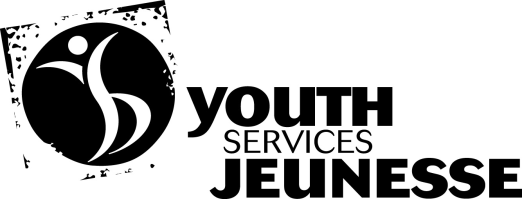 FORMULAIRE DE RENVOI AU TRIBUNAL DE LA SANTÉ MENTALE DES JEUNESNom du Client:                           
				       (en caractères d'imprimerie)Date de Naissance: 
				       JJ/MM/ ANNÉESource de référence:Charges: Date de comparution: Raison de la demande de référence:                                                                                                                                             Conseil de défense:Coordonnées de l'avocat:       
				Numéro de Téléphone	Adresse de CourrielINFORMATION DU CLIENT:Tuteur légal:                               Numéro de téléphone: _________________Nom du psychiatre (s’il y a lieu): ___________________________Implication des professionnels de la santé mentale communautaire: 	Travailleur Social (CAS ou autre)	Travailleur de l'ISSP	Travailleur CST	Autre: ___________________Date de la demande de référence: